Профсоюз работников народного образования и науки Российской ФедерацииАрхангельская городская общественная организацияЛомоносова пр., 209 оф.501, г.Архангельск, 163000Тел./факс 65-53-66 E-mail: gpo@atknet.ru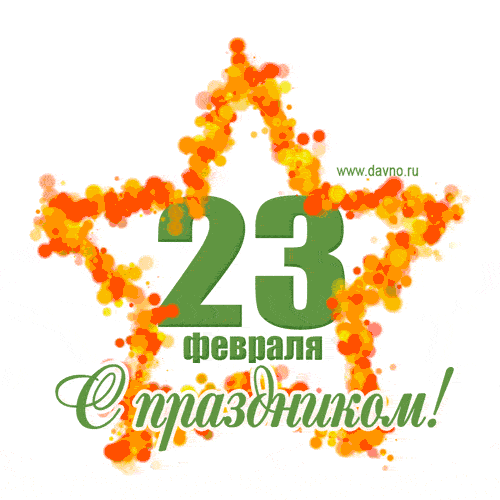 Информация о мероприятиях городской организации профсоюзана  февраль 2023 годаПредседатель Архангельской городской организациипрофсоюза работников образования и науки РФ                		 Н. И. ЗаозерскаяДата, времяМероприятиеМесто проведения,ответственныеКаждый вторникОбучение профактива в рамках ВКСАрхангельская межрегиональная организации Профсоюза (по согласованию)ВКС  8-9 февраляПрофсоюзная учебаВсероссийский онлайн семинар для профсоюзных лидеров посвященный «Году педагога и наставника» в Профсоюзе.ЦС Общероссийского профсоюза16 февраля13.00.Онлайн- семинар  ЦС «Молодой педагог: как не потеряться в профессии»( по согласованию)Молодежная комиссия15 февраля 14.00. Встреча с вновь избранными председателями ППО. ОУ№ 23, 55,68,73, 95.ОСШ;,д.д.1, ДОУ № 54,39,104,127,148.пр. Ломоносова, 209, каб.31221 февраля 15.00.Знакомство с новым территориальным Соглашением на 2023-2025гг. Знакомство с макетом   коллективного договора.пр. Ломоносова, 209, каб.201 По согласованию В рамках проекта «Профсоюз - территория здоровья»Массовое катание на коньках (по пригласительным)Дворец спортадо 22 февраля Акция «Поздравляем наших коллег-мужчин!» Ждем ваши поздравления ( открытки и др.) ваших коллег в городской совет для публикации через группу «Профсоюз образования г. Архангельска».профкомы27 февраляв 14.00 ч.Заседание комиссии по выделению материальной помощи членам профсоюзапр.Ломоносова, 209, каб.31228 февраля15.00Заседание Президиума Архангельской городской организации Профсоюза. Подведение итогов работы за 2022г. Утверждение плана работы на 2023г.пр.Ломоносова, 209, каб.312В течение      месяцаИндивидуальные консультации для членов профсоюза.правовой инспекторВ течение      месяцаНа контроле! Контроль за соблюдением финансовой дисциплины первичных профсоюзных организаций (перечисление взносов)